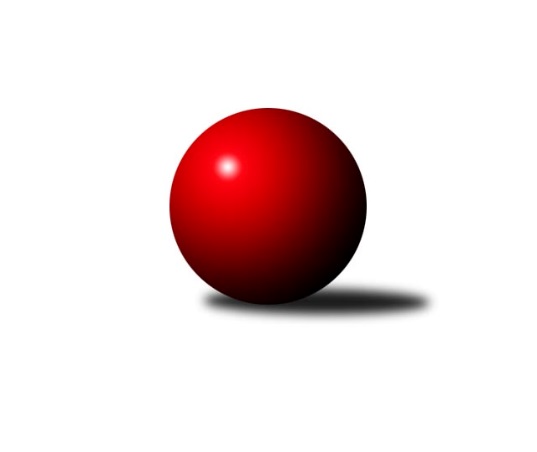 Č.10Ročník 2023/2024	12.6.2024 Okresní přebor OL PV 2023/2024Statistika 10. kolaTabulka družstev:		družstvo	záp	výh	rem	proh	skore	sety	průměr	body	plné	dorážka	chyby	1.	SK Sigma A	9	8	0	1	64 : 26 	(39.0 : 23.0)	1665	16	1163	501	30.3	2.	TJ Sokol Horka nad Moravou	10	7	0	3	58 : 42 	(37.0 : 31.0)	1598	14	1112	486	39.4	3.	Sokol Přemyslovice C	8	5	0	3	46 : 34 	(37.5 : 22.5)	1591	10	1136	454	42.9	4.	TJ Tatran Litovel B	9	5	0	4	46 : 44 	(37.0 : 29.0)	1549	10	1093	456	41.2	5.	KK Lipník B	9	5	0	4	40 : 50 	(32.0 : 28.0)	1485	10	1050	435	43.9	6.	KK Šternberk	9	5	0	4	36 : 54 	(26.0 : 42.0)	1441	10	1041	400	52.3	7.	TJ Prostějov C	9	4	0	5	52 : 38 	(28.0 : 28.0)	1586	8	1119	467	46.8	8.	HKK Olomouc E	9	4	0	5	40 : 50 	(22.0 : 38.0)	1559	8	1118	440	43.1	9.	KK Troubelice A	8	3	0	5	36 : 44 	(29.0 : 35.0)	1494	6	1064	430	43.3	10.	TJ Prostějov D	9	3	0	6	38 : 52 	(29.0 : 33.0)	1601	6	1104	497	37.3	11.	HKK Olomouc C	9	0	0	9	34 : 56 	(25.5 : 32.5)	1561	0	1106	455	43.1Tabulka doma:		družstvo	záp	výh	rem	proh	skore	sety	průměr	body	maximum	minimum	1.	KK Lipník B	5	5	0	0	36 : 14 	(25.0 : 9.0)	1570	10	1611	1547	2.	SK Sigma A	5	4	0	1	36 : 14 	(19.0 : 11.0)	1567	8	1689	1175	3.	KK Šternberk	5	4	0	1	28 : 22 	(21.0 : 19.0)	1488	8	1558	1340	4.	TJ Prostějov C	5	3	0	2	34 : 16 	(17.0 : 13.0)	1595	6	1658	1488	5.	Sokol Přemyslovice C	4	3	0	1	28 : 12 	(21.0 : 7.0)	1623	6	1657	1553	6.	TJ Tatran Litovel B	4	3	0	1	26 : 14 	(22.0 : 10.0)	1625	6	1659	1603	7.	TJ Sokol Horka nad Moravou	4	3	0	1	24 : 16 	(14.0 : 12.0)	1621	6	1750	1449	8.	TJ Prostějov D	5	3	0	2	28 : 22 	(18.5 : 15.5)	1660	6	1715	1632	9.	KK Troubelice A	4	2	0	2	20 : 20 	(19.0 : 13.0)	1585	4	1606	1567	10.	HKK Olomouc E	4	2	0	2	18 : 22 	(8.5 : 19.5)	1575	4	1664	1491	11.	HKK Olomouc C	4	0	0	4	14 : 26 	(13.0 : 15.0)	1560	0	1586	1498Tabulka venku:		družstvo	záp	výh	rem	proh	skore	sety	průměr	body	maximum	minimum	1.	SK Sigma A	4	4	0	0	28 : 12 	(20.0 : 12.0)	1667	8	1750	1579	2.	TJ Sokol Horka nad Moravou	6	4	0	2	34 : 26 	(23.0 : 19.0)	1594	8	1691	1484	3.	Sokol Přemyslovice C	4	2	0	2	18 : 22 	(16.5 : 15.5)	1583	4	1623	1498	4.	HKK Olomouc E	5	2	0	3	22 : 28 	(13.5 : 18.5)	1555	4	1616	1465	5.	TJ Tatran Litovel B	5	2	0	3	20 : 30 	(15.0 : 19.0)	1534	4	1637	1433	6.	TJ Prostějov C	4	1	0	3	18 : 22 	(11.0 : 15.0)	1582	2	1750	1484	7.	KK Troubelice A	4	1	0	3	16 : 24 	(10.0 : 22.0)	1471	2	1615	1359	8.	KK Šternberk	4	1	0	3	8 : 32 	(5.0 : 23.0)	1429	2	1453	1403	9.	HKK Olomouc C	5	0	0	5	20 : 30 	(12.5 : 17.5)	1561	0	1662	1447	10.	TJ Prostějov D	4	0	0	4	10 : 30 	(10.5 : 17.5)	1577	0	1616	1555	11.	KK Lipník B	4	0	0	4	4 : 36 	(7.0 : 19.0)	1464	0	1498	1426Tabulka podzimní části:		družstvo	záp	výh	rem	proh	skore	sety	průměr	body	doma	venku	1.	SK Sigma A	9	8	0	1	64 : 26 	(39.0 : 23.0)	1665	16 	4 	0 	1 	4 	0 	0	2.	TJ Sokol Horka nad Moravou	10	7	0	3	58 : 42 	(37.0 : 31.0)	1598	14 	3 	0 	1 	4 	0 	2	3.	Sokol Přemyslovice C	8	5	0	3	46 : 34 	(37.5 : 22.5)	1591	10 	3 	0 	1 	2 	0 	2	4.	TJ Tatran Litovel B	9	5	0	4	46 : 44 	(37.0 : 29.0)	1549	10 	3 	0 	1 	2 	0 	3	5.	KK Lipník B	9	5	0	4	40 : 50 	(32.0 : 28.0)	1485	10 	5 	0 	0 	0 	0 	4	6.	KK Šternberk	9	5	0	4	36 : 54 	(26.0 : 42.0)	1441	10 	4 	0 	1 	1 	0 	3	7.	TJ Prostějov C	9	4	0	5	52 : 38 	(28.0 : 28.0)	1586	8 	3 	0 	2 	1 	0 	3	8.	HKK Olomouc E	9	4	0	5	40 : 50 	(22.0 : 38.0)	1559	8 	2 	0 	2 	2 	0 	3	9.	KK Troubelice A	8	3	0	5	36 : 44 	(29.0 : 35.0)	1494	6 	2 	0 	2 	1 	0 	3	10.	TJ Prostějov D	9	3	0	6	38 : 52 	(29.0 : 33.0)	1601	6 	3 	0 	2 	0 	0 	4	11.	HKK Olomouc C	9	0	0	9	34 : 56 	(25.5 : 32.5)	1561	0 	0 	0 	4 	0 	0 	5Tabulka jarní části:		družstvo	záp	výh	rem	proh	skore	sety	průměr	body	doma	venku	1.	KK Šternberk	0	0	0	0	0 : 0 	(0.0 : 0.0)	0	0 	0 	0 	0 	0 	0 	0 	2.	TJ Sokol Horka nad Moravou	0	0	0	0	0 : 0 	(0.0 : 0.0)	0	0 	0 	0 	0 	0 	0 	0 	3.	HKK Olomouc C	0	0	0	0	0 : 0 	(0.0 : 0.0)	0	0 	0 	0 	0 	0 	0 	0 	4.	TJ Tatran Litovel B	0	0	0	0	0 : 0 	(0.0 : 0.0)	0	0 	0 	0 	0 	0 	0 	0 	5.	Sokol Přemyslovice C	0	0	0	0	0 : 0 	(0.0 : 0.0)	0	0 	0 	0 	0 	0 	0 	0 	6.	KK Lipník B	0	0	0	0	0 : 0 	(0.0 : 0.0)	0	0 	0 	0 	0 	0 	0 	0 	7.	KK Troubelice A	0	0	0	0	0 : 0 	(0.0 : 0.0)	0	0 	0 	0 	0 	0 	0 	0 	8.	SK Sigma A	0	0	0	0	0 : 0 	(0.0 : 0.0)	0	0 	0 	0 	0 	0 	0 	0 	9.	TJ Prostějov C	0	0	0	0	0 : 0 	(0.0 : 0.0)	0	0 	0 	0 	0 	0 	0 	0 	10.	TJ Prostějov D	0	0	0	0	0 : 0 	(0.0 : 0.0)	0	0 	0 	0 	0 	0 	0 	0 	11.	HKK Olomouc E	0	0	0	0	0 : 0 	(0.0 : 0.0)	0	0 	0 	0 	0 	0 	0 	0 Zisk bodů pro družstvo:		jméno hráče	družstvo	body	zápasy	v %	dílčí body	sety	v %	1.	Petr Vašíček 	HKK Olomouc C 	20	/	10	(100%)		/		(%)	2.	Jiří Fiala 	TJ Tatran Litovel B 	18	/	10	(90%)		/		(%)	3.	Jiří Vodák 	TJ Sokol Horka nad Moravou 	18	/	10	(90%)		/		(%)	4.	Petr Hájek 	SK Sigma A 	16	/	8	(100%)		/		(%)	5.	Jan Smékal 	KK Troubelice A 	16	/	9	(89%)		/		(%)	6.	Jiří Malíšek 	HKK Olomouc C 	16	/	10	(80%)		/		(%)	7.	Jiří Maitner 	KK Troubelice A 	14	/	8	(88%)		/		(%)	8.	Karel Zvěřina 	SK Sigma A 	14	/	9	(78%)		/		(%)	9.	František Zatloukal 	TJ Sokol Horka nad Moravou 	14	/	10	(70%)		/		(%)	10.	Josef Šilbert 	-- volný los -- 	14	/	10	(70%)		/		(%)	11.	Josef Čapka 	TJ Prostějov C 	14	/	10	(70%)		/		(%)	12.	Pavel Močár ml.	Sokol Přemyslovice C 	12	/	7	(86%)		/		(%)	13.	Petr Vavřík 	TJ Prostějov C 	12	/	7	(86%)		/		(%)	14.	Jaroslav Koppa 	KK Lipník B 	12	/	8	(75%)		/		(%)	15.	Pavel Toman 	Sokol Přemyslovice C 	12	/	8	(75%)		/		(%)	16.	Alena Machalíčková 	HKK Olomouc E 	12	/	9	(67%)		/		(%)	17.	Josef Klaban 	KK Šternberk  	12	/	9	(67%)		/		(%)	18.	Jan Černohous 	TJ Prostějov C 	11	/	10	(55%)		/		(%)	19.	Jiří Zapletal 	Sokol Přemyslovice C 	10	/	6	(83%)		/		(%)	20.	Marek Beňo 	TJ Prostějov D 	10	/	8	(63%)		/		(%)	21.	Miroslav Machalíček 	HKK Olomouc E 	10	/	8	(63%)		/		(%)	22.	Aleš Zaoral 	TJ Sokol Horka nad Moravou 	10	/	10	(50%)		/		(%)	23.	Dušan Žouželka 	TJ Tatran Litovel B 	8	/	5	(80%)		/		(%)	24.	Miroslav Hyc 	SK Sigma A 	8	/	6	(67%)		/		(%)	25.	Magda Leitgebová 	TJ Prostějov D 	8	/	6	(67%)		/		(%)	26.	František Baslar 	SK Sigma A 	8	/	7	(57%)		/		(%)	27.	Jaroslav Peřina 	SK Sigma A 	8	/	8	(50%)		/		(%)	28.	Martin Spisar 	TJ Prostějov D 	8	/	9	(44%)		/		(%)	29.	Dušan Říha 	HKK Olomouc E 	8	/	9	(44%)		/		(%)	30.	Jiří Ocetek 	-- volný los -- 	7	/	8	(44%)		/		(%)	31.	Michal Sosík 	TJ Prostějov C 	6	/	3	(100%)		/		(%)	32.	Jiří Miller 	KK Šternberk  	6	/	4	(75%)		/		(%)	33.	Kamil Vinklárek 	KK Šternberk  	6	/	5	(60%)		/		(%)	34.	Alena Kopecká 	HKK Olomouc E 	6	/	5	(60%)		/		(%)	35.	Vojtěch Onderka 	KK Lipník B 	6	/	7	(43%)		/		(%)	36.	Michal Dolejš 	KK Lipník B 	6	/	7	(43%)		/		(%)	37.	Marek Čépe 	TJ Prostějov C 	6	/	7	(43%)		/		(%)	38.	Jiří Vrobel 	TJ Tatran Litovel B 	6	/	8	(38%)		/		(%)	39.	Renata Kolečkářová 	TJ Prostějov D 	6	/	8	(38%)		/		(%)	40.	Vít Zapletal 	Sokol Přemyslovice C 	4	/	5	(40%)		/		(%)	41.	Kateřina Hájková 	KK Lipník B 	4	/	5	(40%)		/		(%)	42.	Pavel Hampl 	TJ Tatran Litovel B 	4	/	6	(33%)		/		(%)	43.	Jiří Kolář 	KK Lipník B 	4	/	9	(22%)		/		(%)	44.	Marie Říhová 	HKK Olomouc E 	4	/	9	(22%)		/		(%)	45.	Aneta Krzystková 	HKK Olomouc C 	4	/	10	(20%)		/		(%)	46.	Denisa Nováková 	TJ Prostějov D 	2	/	1	(100%)		/		(%)	47.	Milan Dvorský 	Sokol Přemyslovice C 	2	/	2	(50%)		/		(%)	48.	Marie Kotrášová 	KK Troubelice A 	2	/	2	(50%)		/		(%)	49.	Pavel Řezníček 	KK Troubelice A 	2	/	4	(25%)		/		(%)	50.	Bohuslav Kocurek 	KK Šternberk  	2	/	4	(25%)		/		(%)	51.	Jaromír Vémola 	KK Šternberk  	2	/	4	(25%)		/		(%)	52.	Zdeněk Khol 	KK Lipník B 	2	/	4	(25%)		/		(%)	53.	Libuše Ďurišová 	KK Šternberk  	2	/	5	(20%)		/		(%)	54.	Vlastimil Kozák 	TJ Tatran Litovel B 	2	/	5	(20%)		/		(%)	55.	Bohuslav Toman 	Sokol Přemyslovice C 	2	/	6	(17%)		/		(%)	56.	Jana Kührová 	TJ Prostějov D 	2	/	6	(17%)		/		(%)	57.	Pavel Daňo 	TJ Sokol Horka nad Moravou 	2	/	6	(17%)		/		(%)	58.	Petr Paták 	KK Šternberk  	2	/	7	(14%)		/		(%)	59.	Miroslav Kotráš 	KK Troubelice A 	2	/	9	(11%)		/		(%)	60.	Jaromír Janošec 	TJ Tatran Litovel B 	0	/	1	(0%)		/		(%)	61.	Jiří Kráčmar 	TJ Tatran Litovel B 	0	/	1	(0%)		/		(%)	62.	Pavel Černohous 	TJ Prostějov C 	0	/	1	(0%)		/		(%)	63.	Zdeněk Zapletal 	TJ Prostějov D 	0	/	1	(0%)		/		(%)	64.	Lubomír Blinka 	TJ Tatran Litovel B 	0	/	1	(0%)		/		(%)	65.	Andria Carič 	-- volný los -- 	0	/	1	(0%)		/		(%)	66.	Jaroslav Melichar 	-- volný los -- 	0	/	1	(0%)		/		(%)	67.	Oldřich Pajchl 	Sokol Přemyslovice C 	0	/	1	(0%)		/		(%)	68.	Zdeněk Chudožilov 	TJ Prostějov C 	0	/	2	(0%)		/		(%)	69.	Pavel Ďuriš 	KK Šternberk  	0	/	2	(0%)		/		(%)	70.	Miroslav Rédl 	TJ Sokol Horka nad Moravou 	0	/	3	(0%)		/		(%)	71.	Jan Oprštěný 	-- volný los -- 	0	/	3	(0%)		/		(%)	72.	Drahoslav Smékal 	KK Troubelice A 	0	/	3	(0%)		/		(%)	73.	Michal Lysý 	HKK Olomouc C 	0	/	5	(0%)		/		(%)	74.	Petr Jurka 	HKK Olomouc C 	0	/	5	(0%)		/		(%)	75.	Jaroslav Pospíšil 	-- volný los -- 	0	/	7	(0%)		/		(%)	76.	Václav Suchý 	-- volný los -- 	0	/	8	(0%)		/		(%)Průměry na kuželnách:		kuželna	průměr	plné	dorážka	chyby	výkon na hráče	1.	HKK Olomouc, 1-2	1648	1138	509	38.0	(412.0)	2.	TJ  Prostějov, 1-2	1619	1123	495	40.0	(404.9)	3.	HKK Olomouc, 3-4	1618	1138	480	38.0	(404.6)	4.	TJ  Prostějov, 3-4	1572	1113	459	43.5	(393.2)	5.	Sokol Přemyslovice, 1-2	1571	1107	463	39.1	(392.8)	6.	SK Sigma MŽ Olomouc, 1-2	1563	1101	461	39.4	(390.8)	7.	HKK Olomouc, 5-6	1542	1075	467	41.5	(385.7)	8.	KK Lipník nad Bečvou, 1-2	1525	1087	438	43.9	(381.3)	9.	KKŽ Šternberk, 1-2	1470	1055	414	48.9	(367.6)Nejlepší výkony na kuželnách:HKK Olomouc, 1-2TJ Sokol Horka nad Moravou	1750	5. kolo	František Zatloukal 	TJ Sokol Horka nad Moravou	475	5. koloTJ Sokol Horka nad Moravou	1674	6. kolo	Petr Vašíček 	HKK Olomouc C	462	6. koloHKK Olomouc C	1622	6. kolo	Aleš Zaoral 	TJ Sokol Horka nad Moravou	453	5. koloHKK Olomouc E	1616	5. kolo	Miroslav Machalíček 	HKK Olomouc E	448	5. koloTJ Sokol Horka nad Moravou	1612	3. kolo	Jiří Malíšek 	HKK Olomouc C	447	6. koloTJ Tatran Litovel B	1536	1. kolo	František Zatloukal 	TJ Sokol Horka nad Moravou	443	1. koloKK Troubelice A	1504	3. kolo	Jiří Vodák 	TJ Sokol Horka nad Moravou	440	5. koloTJ Sokol Horka nad Moravou	1449	1. kolo	Jiří Fiala 	TJ Tatran Litovel B	438	1. kolo		. kolo	Aleš Zaoral 	TJ Sokol Horka nad Moravou	435	6. kolo		. kolo	František Zatloukal 	TJ Sokol Horka nad Moravou	431	6. koloTJ  Prostějov, 1-2TJ Prostějov C	1750	1. kolo	František Zatloukal 	TJ Sokol Horka nad Moravou	478	7. koloTJ Prostějov D	1715	4. kolo	Jiří Fiala 	TJ Tatran Litovel B	473	2. koloTJ Sokol Horka nad Moravou	1691	7. kolo	Jiří Malíšek 	HKK Olomouc C	467	4. koloSK Sigma A	1683	10. kolo	Marek Beňo 	TJ Prostějov D	464	8. koloTJ Prostějov D	1672	8. kolo	Martin Spisar 	TJ Prostějov D	461	4. koloHKK Olomouc C	1662	4. kolo	Jiří Vodák 	TJ Sokol Horka nad Moravou	455	7. koloTJ Tatran Litovel B	1659	5. kolo	Petr Vašíček 	HKK Olomouc C	454	4. koloTJ Prostějov D	1646	3. kolo	Jan Černohous 	TJ Prostějov C	453	1. koloTJ Prostějov D	1635	1. kolo	Josef Čapka 	TJ Prostějov C	451	1. koloTJ Prostějov D	1632	7. kolo	Jiří Ocetek 	-- volný los --	451	2. koloHKK Olomouc, 3-4SK Sigma A	1657	7. kolo	Pavel Močár ml.	Sokol Přemyslovice C	481	5. koloSokol Přemyslovice C	1623	5. kolo	Petr Vašíček 	HKK Olomouc C	474	8. koloHKK Olomouc C	1617	8. kolo	Jan Smékal 	KK Troubelice A	452	1. koloHKK Olomouc E	1615	3. kolo	Petr Hájek 	SK Sigma A	449	7. koloKK Troubelice A	1615	1. kolo	Alena Machalíčková 	HKK Olomouc E	447	3. koloHKK Olomouc C	1586	3. kolo	Jiří Malíšek 	HKK Olomouc C	439	5. koloHKK Olomouc C	1580	7. kolo	Jiří Malíšek 	HKK Olomouc C	438	3. koloHKK Olomouc C	1575	5. kolo	Jiří Malíšek 	HKK Olomouc C	437	7. koloHKK Olomouc C	1498	1. kolo	Petr Vašíček 	HKK Olomouc C	431	3. kolo-- volný los --	1351	8. kolo	Pavel Toman 	Sokol Přemyslovice C	428	5. koloTJ  Prostějov, 3-4TJ Prostějov C	1658	2. kolo	Marek Čépe 	TJ Prostějov C	453	8. koloTJ Prostějov C	1634	8. kolo	Petr Vavřík 	TJ Prostějov C	442	2. koloTJ Sokol Horka nad Moravou	1599	4. kolo	Jan Černohous 	TJ Prostějov C	436	2. koloTJ Prostějov C	1598	7. kolo	Jiří Vodák 	TJ Sokol Horka nad Moravou	427	4. koloTJ Prostějov C	1598	4. kolo	Aleš Zaoral 	TJ Sokol Horka nad Moravou	422	4. koloHKK Olomouc C	1590	2. kolo	Jiří Malíšek 	HKK Olomouc C	421	2. koloHKK Olomouc E	1555	10. kolo	Petr Vašíček 	HKK Olomouc C	417	2. koloKK Lipník B	1498	7. kolo	Jan Černohous 	TJ Prostějov C	414	4. koloTJ Prostějov C	1488	10. kolo	Marek Čépe 	TJ Prostějov C	412	7. koloKK Šternberk 	1403	8. kolo	Jaroslav Koppa 	KK Lipník B	411	7. koloSokol Přemyslovice, 1-2Sokol Přemyslovice C	1657	2. kolo	Pavel Močár ml.	Sokol Přemyslovice C	437	8. koloSokol Přemyslovice C	1654	4. kolo	Jiří Vodák 	TJ Sokol Horka nad Moravou	426	9. koloTJ Sokol Horka nad Moravou	1651	9. kolo	František Zatloukal 	TJ Sokol Horka nad Moravou	425	9. koloSokol Přemyslovice C	1636	8. kolo	Jaroslav Koppa 	KK Lipník B	423	2. koloSokol Přemyslovice C	1626	7. kolo	Jiří Zapletal 	Sokol Přemyslovice C	423	4. koloKK Troubelice A	1593	8. kolo	Aleš Zaoral 	TJ Sokol Horka nad Moravou	422	9. koloSokol Přemyslovice C	1553	9. kolo	Pavel Toman 	Sokol Přemyslovice C	422	4. koloKK Lipník B	1474	2. kolo	Vít Zapletal 	Sokol Přemyslovice C	419	8. koloKK Šternberk 	1434	7. kolo	Pavel Toman 	Sokol Přemyslovice C	419	7. koloTJ Tatran Litovel B	1433	4. kolo	Milan Dvorský 	Sokol Přemyslovice C	419	2. koloSK Sigma MŽ Olomouc, 1-2SK Sigma A	1689	6. kolo	Jiří Fiala 	TJ Tatran Litovel B	490	7. koloSK Sigma A	1671	3. kolo	Petr Hájek 	SK Sigma A	464	3. koloSK Sigma A	1650	5. kolo	Petr Hájek 	SK Sigma A	462	6. koloSK Sigma A	1648	8. kolo	Jiří Vodák 	TJ Sokol Horka nad Moravou	461	8. koloTJ Tatran Litovel B	1637	7. kolo	Michal Sosík 	TJ Prostějov C	447	3. koloTJ Prostějov D	1616	5. kolo	Miroslav Hyc 	SK Sigma A	443	8. koloTJ Sokol Horka nad Moravou	1613	8. kolo	Magda Leitgebová 	TJ Prostějov D	440	5. koloKK Troubelice A	1606	10. kolo	Jiří Maitner 	KK Troubelice A	440	9. koloKK Troubelice A	1604	4. kolo	Jiří Maitner 	KK Troubelice A	436	4. koloKK Troubelice A	1586	9. kolo	Miroslav Hyc 	SK Sigma A	432	5. koloHKK Olomouc, 5-6SK Sigma A	1750	4. kolo	Petr Hájek 	SK Sigma A	491	4. koloHKK Olomouc E	1664	2. kolo	František Baslar 	SK Sigma A	481	4. koloHKK Olomouc E	1624	7. kolo	Marek Beňo 	TJ Prostějov D	475	2. koloSokol Přemyslovice C	1619	1. kolo	Dušan Říha 	HKK Olomouc E	464	7. koloHKK Olomouc E	1573	8. kolo	Alena Machalíčková 	HKK Olomouc E	439	2. koloTJ Prostějov D	1573	2. kolo	Jiří Zapletal 	Sokol Přemyslovice C	438	1. koloHKK Olomouc E	1572	4. kolo	Pavel Toman 	Sokol Přemyslovice C	438	1. koloTJ Tatran Litovel B	1550	8. kolo	Jiří Fiala 	TJ Tatran Litovel B	424	8. koloHKK Olomouc E	1491	1. kolo	Dušan Říha 	HKK Olomouc E	423	8. kolo-- volný los --	1310	7. kolo	Dušan Říha 	HKK Olomouc E	421	4. koloKK Lipník nad Bečvou, 1-2KK Lipník B	1611	10. kolo	Jaroslav Koppa 	KK Lipník B	438	10. koloKK Lipník B	1568	6. kolo	Jiří Fiala 	TJ Tatran Litovel B	430	3. koloKK Lipník B	1566	5. kolo	Michal Dolejš 	KK Lipník B	425	6. koloKK Lipník B	1556	9. kolo	Petr Vašíček 	HKK Olomouc C	425	9. koloKK Lipník B	1547	3. kolo	Jaroslav Koppa 	KK Lipník B	414	9. koloTJ Sokol Horka nad Moravou	1526	10. kolo	Jaroslav Koppa 	KK Lipník B	414	5. koloHKK Olomouc E	1525	6. kolo	Michal Dolejš 	KK Lipník B	413	9. koloTJ Tatran Litovel B	1512	3. kolo	Jiří Kolář 	KK Lipník B	408	3. koloHKK Olomouc C	1483	9. kolo	Vojtěch Onderka 	KK Lipník B	406	6. koloKK Troubelice A	1359	5. kolo	Miroslav Machalíček 	HKK Olomouc E	406	6. koloKKŽ Šternberk, 1-2KK Šternberk 	1558	10. kolo	Jiří Miller 	KK Šternberk 	437	10. koloKK Šternberk 	1546	6. kolo	Jiří Maitner 	KK Troubelice A	426	6. koloKK Šternberk 	1515	9. kolo	Jaroslav Koppa 	KK Lipník B	416	4. koloTJ Sokol Horka nad Moravou	1484	2. kolo	František Zatloukal 	TJ Sokol Horka nad Moravou	411	2. koloKK Šternberk 	1483	4. kolo	Kamil Vinklárek 	KK Šternberk 	399	6. koloHKK Olomouc E	1465	9. kolo	Alena Kopecká 	HKK Olomouc E	399	9. koloKK Lipník B	1459	4. kolo	Jiří Miller 	KK Šternberk 	393	6. koloHKK Olomouc C	1447	10. kolo	Pavel Daňo 	TJ Sokol Horka nad Moravou	388	2. koloKK Troubelice A	1407	6. kolo	Jiří Miller 	KK Šternberk 	387	9. koloKK Šternberk 	1340	2. kolo	Petr Paták 	KK Šternberk 	387	9. koloČetnost výsledků:	8.0 : 2.0	12x	6.0 : 4.0	17x	4.0 : 6.0	10x	2.0 : 8.0	6x	10.0 : 0.0	8x	0.0 : 10.0	1x